Неиспользуемые объекты, расположенные на территории города Гомеля№ п/пБалансодержатель Форма собственностиНаименование объекта недвижимостиАдрес объектаПлощадь объекта (кв. м.)Способ вовлечения Срок вовлеченияФотография объекта1234567891Гомельский государственный технический университет имени П.О.Сухого РБУчебно-лабораторный корпус № 3г. Гомель, ул. Барыкина, 2698091,6передача в ГО2023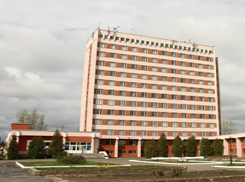 2УП «НАЦИОНАЛЬНЫЕ СПОРТИВНЫЕ ЛОТЕРЕИ»РБАдминистративное помещениег. Гомель, пер. Островского, 2-й, 1150Продажа2023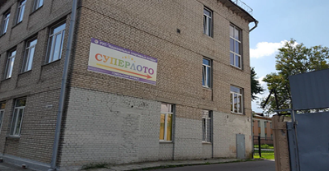 3УО «Республиканский институт профессионального образования»РБЗдание складаг. Гомель, ул. Троллейбусная, 3/4190,4Снос2023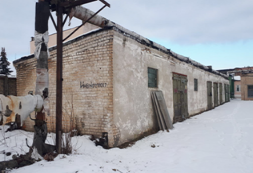 4ОАО «Гомсельмаш» ОАО РБЗдание корпуса № 2, здание литейного цеха ковкого чугунаг. Гомель, ул. Шоссейная, 41/2-24 714,8снос2023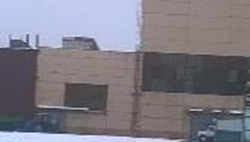 4ОАО «Гомсельмаш» ОАО РБЗдание участка регенерации красок                                         г. Гомель, ул. Шоссейная, 41499,5использование в собственных целях2024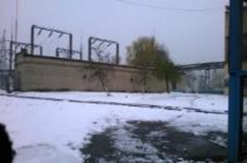 4ОАО «Гомсельмаш» ОАО РБЗдание участка регенерации красок                                  г. Гомель, ул. Шоссейная, 41217,3использование в собственных целях2024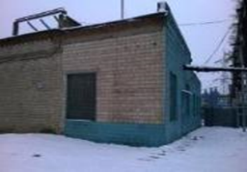 4ОАО «Гомсельмаш» ОАО РБЗдание филиала БПИ                                             г. Гомель, ул. Шоссейная, 41823,0снос2024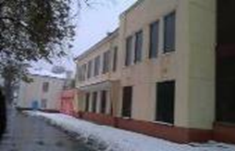 5ОАО «Ратон»ОАО РБИзолированное помещение инв. № 350/D-343932 г. Гомель, ул. Федюнинского,19Г-2Общая площадь20 137,0;неисп.	 14 046,7продажа2023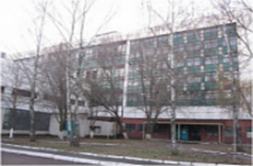 6ОАО «Электроаппаратура»ОАО РБЗдание столовой                                                       г. Гомель, ул.Советская,1572 646,0аренда2023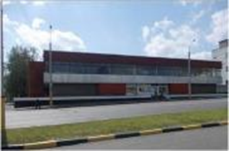 7ОАО «Коралл»ОАО РБЗдание водородно-кислородной станцииг. Гомель, ул. Лепешинского, 74125,60продажа20247ОАО «Коралл»ОАО РБИзолированное  помещение очистных сооруженийг. Гомель, ул. Лепешинского, 72842,70продажа20247ОАО «Коралл»ОАО РБИзолированное производственное помещение главного корпусаг. Гомель, ул. Лепешинского, 752 440,4продажа2024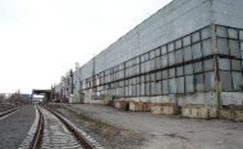 8ОАО «ГЛЗ "ЦЕНТРОЛИТ» ОАО РБЗдание специализированное автомобильного транспортаг. Гомель,ул. Барыкина, 241/11203,2продажа2024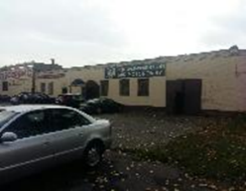 8ОАО «ГЛЗ "ЦЕНТРОЛИТ» ОАО РБМастерская участок по ремонту легкового транспортаг. Гомель,ул. Барыкина, 241/10388,6продажа2024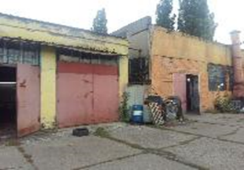 9ОАО «Гродненский стеклозавод»ОАО РБПроизводственное помещениег. Гомель, ул. Лепешинского, 7 пом.37 945,5продажа2023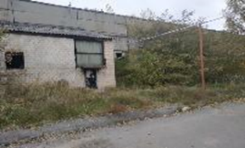 10Дочерние компании холдинга «Белавтодор»:ОАО «ДСТ № 2, г. Гомель»ОАО РБПроизводственная базасостоящая из 6 объектов:   - гараж для стоянки автомашин,- здание склада- проходная, - склад заполнитель, - склад заполнитель, -склад заполнитель                                    г. Гомель, ул. Объездная, 22Б2079,60продажа2023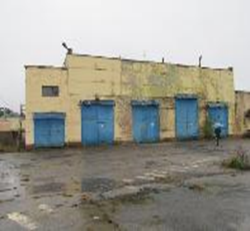 11ОАО «Гомельское ПО «Кристалл»-управляющая компания холдинга «КРИСТАЛЛ-ХОЛДИНГ»ОАО РБИзолированное помещение лабораторного корпусаг. Гомель, ул. Советская, 1571 031,1продажа2023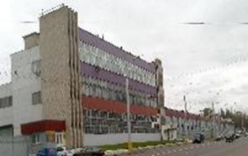 